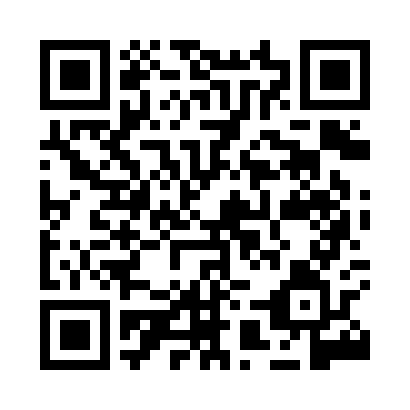 Prayer times for Lome, TogoWed 1 May 2024 - Fri 31 May 2024High Latitude Method: NonePrayer Calculation Method: Muslim World LeagueAsar Calculation Method: ShafiPrayer times provided by https://www.salahtimes.comDateDayFajrSunriseDhuhrAsrMaghribIsha1Wed4:305:4211:523:106:027:102Thu4:305:4211:523:106:037:113Fri4:295:4211:523:106:037:114Sat4:295:4111:523:116:037:115Sun4:295:4111:523:116:037:116Mon4:285:4111:523:116:037:117Tue4:285:4111:523:126:037:118Wed4:285:4111:523:126:037:129Thu4:275:4011:523:126:037:1210Fri4:275:4011:523:136:037:1211Sat4:275:4011:523:136:037:1212Sun4:265:4011:523:136:037:1213Mon4:265:4011:523:146:037:1314Tue4:265:4011:523:146:047:1315Wed4:265:4011:523:146:047:1316Thu4:265:3911:523:146:047:1317Fri4:255:3911:523:156:047:1418Sat4:255:3911:523:156:047:1419Sun4:255:3911:523:156:047:1420Mon4:255:3911:523:166:047:1421Tue4:255:3911:523:166:057:1522Wed4:255:3911:523:166:057:1523Thu4:245:3911:523:166:057:1524Fri4:245:3911:523:176:057:1625Sat4:245:3911:523:176:057:1626Sun4:245:3911:523:176:067:1627Mon4:245:3911:523:186:067:1628Tue4:245:3911:533:186:067:1729Wed4:245:3911:533:186:067:1730Thu4:245:3911:533:196:067:1731Fri4:245:3911:533:196:077:18